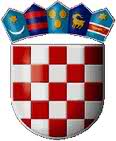   REPUBLIKA HRVATSKAVARAŽDINSKA ŽUPANIJA      OPĆINA SVETI ILIJA             Općinsko vijećeKLASA: 363-01/17-03/02-04URBROJ: 2186/08-17-01Sveti Ilija, 13.12.2017.											                                        	Na temelju članka 17. Zakona o izmjenama i dopunama Zakona o lokalnim porezima („Narodne novine“ broj 101/17) i članka 30. Statuta Općine Sveti Ilija („Službeni vjesnik Varaždinske županije“, broj 25/13, 48/13 i 11/17), Općinsko vijeće Općine Sveti Ilija na svojoj 04. sjednici održanoj dana 13.12.2017. donosi O D L U K U o izmjenama Odluke o porezima Općine Sveti IlijaČlanak 1.	U Odluci o porezima Općine Sveti Ilija („Službeni vjesnik Varaždinske županije“ broj 35/17) članak 3. se briše.Članak 2.	Svi ostali članci Odluke o porezima Općine Sveti Ilija ostaju nepromijenjeni.Članak 3.	Ova Odluka o izmjenama Odluke o porezima Općine Sveti Ilija objaviti će se u „Službenom vjesniku Varaždinske županije“ i na web stranici Općine Sveti Ilija a stupa na snagu osmog dana od dana objave.							          Predsjednik Općinskog vijeća								 Zdravko Ostroški, dipl. ing.												